APPEL A CANDIDATURE-Mastère Professionnel-          Il est porté  a la connaissance des étudiants titulaires de l’un des diplômes indiqués au tableau ci-dessous  que l’Institut Supérieur Des Etudes Technologique de Sidi Bouzid organise  un concours pour la sélection des candidatas pour les masters  professionnels proposés au cours de  l’année universitaire 2017/2018 :Pièces à fournir et dates importantes :Fiche de candidature dûment remplie et imprimé auprès du site de l'ISET de Sidi Bouzid du Lundi 17/07/2017 au 30/07/2017.www.isetsbz.rnu.tnLa sélection préliminaire  pour un entretien orale, sera publiée le 12 aout 2017 sur le site de l'ISET de Sidi Bouzid. Les candidats sélectionnés seront appelés à compléter leurs dossiers de candidature par des copies des pièces justificatives :01 Copie certifiée conforme à l'original du baccalauréat ou diplôme équivalent,01 Copie certifiée conforme à l'original de chaque diplôme obtenu,01 Copie conforme à l'original du relevé des notes de chaque année universitaire,01 Copie des attestations de stages et du travail justifiant l'expérience professionnelle.01 copie de la CIN.Le  formulaire de candidature 02 photos d’identité01 attestation du retrait d’inscription ou de réorientation  (s’il y a lieu).Le dossier doit être envoyé par poste recommandé ou rapide seulement à l’adresse suivante et ce avant le 26/08/2017 :               Les candidats retenus seront convoqués pour passer l’entretien oral selon le planning publié sur site web et ce le 01/09/2017.  Plan d’études du mastère professionnel :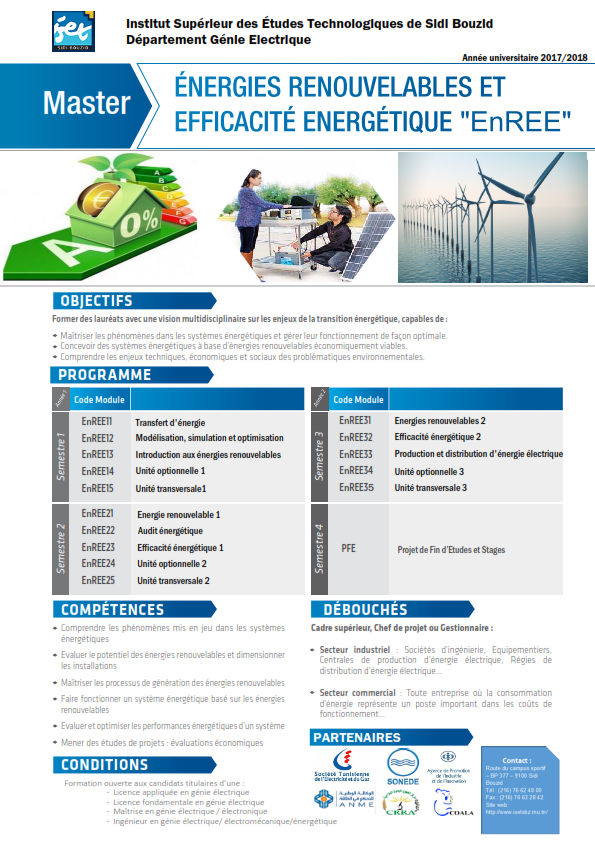 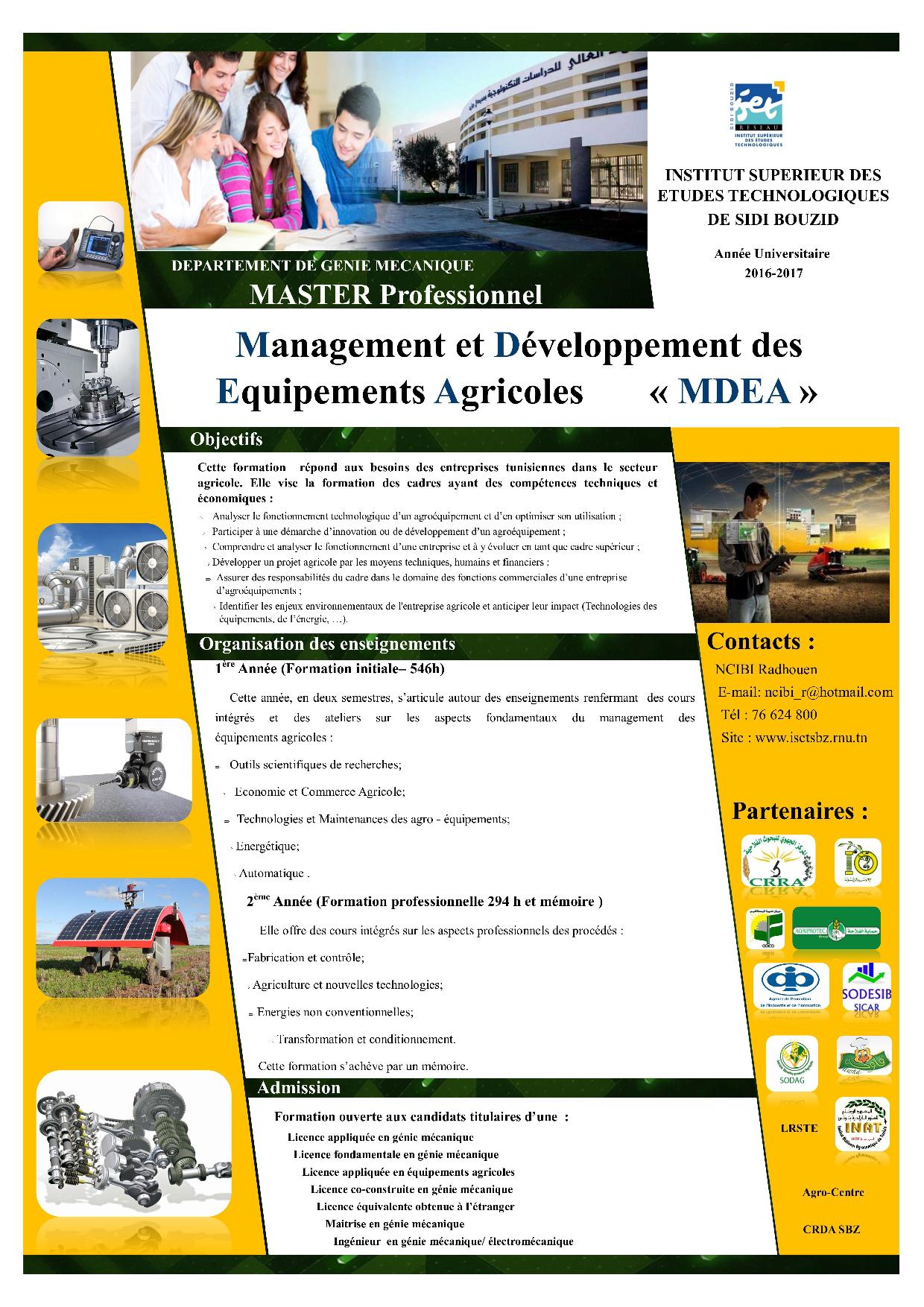 Titre du  ParcoursCapacité  d’accueilDiplômes demandésManagement et  Développement des Equipements Agricoles« MDEA »25 -Licence appliquée en génie mécanique - Licence fondamentale en génie mécanique -Licence appliquée en équipements agricole  -Licence Co-construite  en génie mécanique - Licence équivalente obtenue à l’étranger - Maitrise en génie mécanique - Ingénieur en génie mécanique/électromécanique Energies Renouvelables et Efficacité Energétique«  EnREE »25-Licence appliquée en génie électrique -Licence fondamentale en génie électrique-Maitrise en génie électrique /électronique-Ingénieur en génie électrique/électromécanique/énergétiqueMaster en :………………………………………..ISET SIDI BOUZID  BP  377 route Gafsa km 1.5 SIDI BOUZID  9100